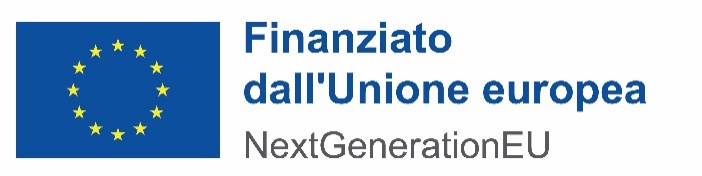 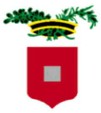     	               PROVINCIA DI PIACENZAALLEGATO 1)ISTANZA DI PARTECIPAZIONE E DICHIARAZIONE (INTEGRATIVA AL DGUE) PER L’AMMISSIONE ALLA GARA(artt. 46 e 47 del T.U. 28.12.2000 N. 445)Alla Provincia di PiacenzaCorso Garibaldi, 5029121 Piacenza (PC)OGGETTO: PNRR 2021-2026. MISS. M4 - COMP. C1- INV. 1.3. PROCEDURA APERTA PER L’AFFIDAMENTO DEI LAVORI DI CUI AL PROGETTO 'ISTITUTO SUPERIORE 'TRAMELLO CASSINARI'. PALESTRA SCOLASTICA DI VIALE DANTE ALIGHIERI 111 (PIACENZA). LAVORI DI ADEGUAMENTO ANTISISMICO E DI RIQUALIFICAZIONE FUNZIONALE.' FINANZIATO DALL'UNIONE EUROPEA- NEXTGENERATIONEU - DECRETO MIM N° 343 DEL 02/12/2021- D.D.G. N. 45 DEL 04/08/2022. (COD. INTERVENTO 789). IMPORTO COMPLESSIVO DEL PROGETTO EURO 621.500,00. CUP: D35F22000380006. CIG: A01976956D.ISTRUZIONI PER LA COMPILAZIONE: COMPLETARE LE VOCI CON I DATI RICHIESTI E INDICARE CON UNA “X” LE VOCI CHE INTERESSANO; UNA VOLTA COMPILATO, TRASFORMARE IL FILE IN FORMATO PDF E FIRMARLO DIGITALMENTE PRIMA DI CARICARLO SULLA PIATTAFORMA “SATER”. Si rimanda al disciplinare di gara per informazioni in merito ai soggetti che devono sottoscrivere la presente dichiarazione.telefono: ______________________________ pec: _______________________________________________________CHIEDEdi partecipare alla procedura aperta indicata in oggetto come:operatore economico singolo;capogruppo di associazione temporanea di imprese o di consorzio ex art. 45, comma 2, lett. d) ed e) del D. Lgs. n. 50/2016□ di tipo orizzontale;		□ di tipo verticale;mandante di Raggruppamento Temporaneo di concorrenti o di Consorzio ex art. 45, comma 2, lett. d) ed e) del D.Lgs. n. 50/2016□ di tipo orizzontale;		□ di tipo verticale;consorzio fra società cooperative di produzione e lavoro ai sensi dell’art. 45, comma 2, lett. b) del D.Lgs. n. 50/2016;consorzio tra imprese artigiane ai sensi dell’art. 45, comma 2, lett. b) del D.Lgs. n. 50/2016;consorzio stabile ex art. 45, comma 2, lett. c) del D. Lgs. 50/2016;impresa designata quale consorziata esecutrice;operatore economico che si avvale di operatore economico ausiliario;operatore economico ausiliario;operatore economico cooptato;operatore economico stabilito in altro Stato membro ex art. 45, comma 1, del D.Lgs. 50/2016;aggregazione di imprese aderenti al contratto di rete __________________________________________ (specificare la forma);e DICHIARAai sensi del D.P.R. 28/12/2000 N. 445, consapevole delle conseguenze penali in caso di dichiarazioni mendacinel caso di procedura di concordato preventivo con continuità aziendale, ai sensi dell’art. 80, comma 5, lett. b), e dell’art. 110, commi 3, 4 e 5 del Codice, ad integrazione di quanto indicato nella parte III, sez. C, lett. d) del DGUE:di aver depositato il ricorso contenente la domanda di ammissione alla procedura di concordato preventivo con continuità aziendale di cui all’art. 186-bis del R.D. n. 267/1942 e di essere stata autorizzata a partecipare alla presente procedura di affidamento dal Tribunale di ______________ con provvedimento n. ________ in data ____________ (inserire i riferimenti richiesti o allegare copia dell’autorizzazione) per tale motivo l’impresa si impegna sin da ora, qualora aggiudicataria, a trasmettere tutta la documentazione prevista nella bando, nei termini che saranno indicati dalla stazione appaltante;OPPURE:di trovarsi in stato di concordato preventivo con continuità aziendale, di cui all’art. 186-bis del R.D. n. 267/1942, giusto decreto di ammissione n. ________ del Tribunale di ________________ in data _____________ (inserire i riferimenti richiesti o allegare copia del decreto). Si ricorda che l’impresa che ha già ottenuto il decreto di ammissione alla procedura di concordato preventivo con continuità aziendale deve presentare la documentazione seguente: 1) una relazione di un professionista in possesso dei requisiti di cui all’art 67 della Legge Fallimentare, che attesta la conformità al piano di concordato e la ragionevole capacità di adempimento del contratto, 2) copia dell’autorizzazione del giudice delegato, sentita l’A.N.AC., a partecipare a procedure di affidamento di contratti pubblici ai sensi dell’art. 110, comma 3, del D.Lgs. n. 50/2016. Qualora l’A.N.AC. abbia subordinato la partecipazione dell’operatore economico alla necessità che lo stesso si avvalga di un altro operatore in possesso dei requisiti di carattere generale, di capacità finanziaria, tecnica, economica, nonché di certificazione, richiesti per l’affidamento dell’appalto è necessaria la presentazione della documentazione indicata all’art. 89, comma 1, del D.Lgs. n. 50/2016;OPPURE:di aver ottenuto l’omologazione del concordato preventivo con continuità aziendale, di cui all’art. 186-bis del R.D. n. 267/1942, giusto decreto di omologazione n. __________ del Tribunale di _______________________ in data _________________________ (inserire i riferimenti richiesti o allegare copia del decreto);di non partecipare alla gara quale mandataria di un raggruppamento temporaneo di imprese e che le altre imprese aderenti al raggruppamento non sono assoggettate ad una procedura concorsuale ai sensi dell’art. 186 bis, comma 6, della Legge Fallimentare;di aver preso conoscenza delle condizioni locali, della viabilità d'accesso, di aver verificato le capacità e le disponibilità, compatibili con i tempi di esecuzione previsti, delle cave eventualmente necessarie e delle discariche autorizzate e di aver formulato l'offerta tenendo conto di tutte le circostanze generali e particolari che possono influire sulla determinazione dei prezzi offerti nonché degli oneri previsti per il piano di sicurezza, sulle condizioni contrattuali e sull'esecuzione dei lavori, di aver giudicato i lavori stessi realizzabili, gli elaborati progettuali adeguati ed i prezzi nel loro complesso remunerativi e tali da consentire il ribasso offerto;di aver effettuato una verifica della disponibilità della mano d'opera necessaria per l'esecuzione dei lavori, nonché della disponibilità dei materiali occorrenti e di attrezzature adeguati all'entità e alla tipologia e categoria dei lavori in appalto;di aver preso visione della documentazione progettuale relativa all’intervento oggetto del presente affidamento, resa disponibile dalla Provincia di Piacenza sul proprio sito al link indicato nel Disciplinare di gara;di aver preso visione del progetto, comprendente, tra l'altro, il piano di sicurezza, che ritiene, previo approfondito esame da un punto di vista tecnico – finanziario, incondizionatamente eseguibile ed afferma esplicitamente sin d'ora che nessuna riserva, di alcun genere, ha da formulare al riguardo;di aver preso piena ed integrale conoscenza del Codice dei Contratti pubblici del Capitolato speciale d'appalto, nonché del Disciplinare, in tutte le loro parti, e di accettare tutte le condizioni e prescrizioni contenute nei sopra citati atti;che alla data di presentazione della presente dichiarazione:non è scaduto il termine per la verifica triennale (o della scadenza intermedia nel caso di consorzio) della certificazione SOA posseduta;oppure:è scaduto il termine per la verifica triennale (o della scadenza intermedia nel caso di consorzio) della certificazione SOA posseduta, ma l'impresa ha richiesto la verifica in data ________________, come da allegato;e, inoltre:che tale attestazione SOA non giungerà a scadenza del termine quinquennale nei tre mesi successivi alla data di presentazione della presente autocertificazione;oppureche tale attestazione SOA giungerà a scadenza del termine quinquennale nei tre mesi successivi alla data di presentazione della presente autocertificazione, ossia il ______________, tuttavia l’impresa ha stipulato, tre mesi prima della scadenza, precisamente in data __________________, un contratto con la SOA ________________________ per ottenere il rinnovo dell’attestazione in questione, ai sensi di quanto previsto dall’art. 16, comma 5, secondo periodo, dell’allegato II.12 al D.lgs. 36/2023, come da allegato;di essere consapevole che una violazione grave agli obblighi relativi al pagamento delle imposte e tasse e dei contributi previdenziali può comportare causa di esclusione dalla gara anche qualora tale mancato pagamento non sia definitivamente accertato, ai sensi del disposto del sesto comma dell'art. 94 del Codice dei contratti pubblici;di non aver omesso le informazioni dovute ai fini del corretto svolgimento della procedura di selezione;di essere consapevole che, in caso di aggiudicazione, dovrà essere in possesso delle abilitazioni ad eseguire impianti ai sensi del D.M. 37/2008, art. 1, comma 2, lettere da a) a g);di assicurare, in caso di aggiudicazione, il rispetto di quanto stabilito dall’art. 47, comma 4, del Decreto-Legge n. 77 del 31 maggio 2021, convertito con modificazioni nella Legge 29 luglio 2021, n.108, relativamente alle assunzioni necessarie per l’esecuzione del contratto o per la realizzazione di attività ad esso connesse o strumentali, destinate all’occupazione giovanile (inferiore agli anni 36) e all’occupazione femminile, nei limiti previsti dall’art. 9, lett. d) del Capitolato Speciale d’Appalto:quota pari almeno al 30% all'occupazione giovanile;quota pari almeno al 30% all’occupazione femminile;di occupare un numero di dipendenti pari a _________ e, pertanto (barrare la casella di interesse fra le seguenti, a seconda del numero dei dipendenti occupati. Si precisa che il numero dei dipendenti sarà confrontato con quello risultante dalla visura camerale);(per gli operatori economici che occupano un numero di dipendenti superiore ai 50) ai sensi dell’art. 47, comma 2, del decreto legge n. 77 del 2021 (convertito con modificazioni nella Legge 29 luglio 2021, n.108), per gli operatori economici tenuti alla redazione del rapporto sulla situazione del personale ai sensi dell’art. 46 del d.lgs. 198/2006, di allegare, a pena di esclusione, copia dell’ultimo rapporto redatto, con attestazione della sua conformità a quello trasmesso alle rappresentanze sindacali aziendali e alla consigliera e al consigliere regionale di parità ai sensi del secondo comma del citato art. 46, ovvero, in caso di inosservanza dei termini previsti dal comma 1 del medesimo articolo 46, con attestazione della sua contestuale trasmissione alle rappresentanze sindacali aziendali e alla consigliera e al consigliere regionale di parità;(per gli operatori economici che occupano un numero di dipendenti pari o superiore a 15 e inferiore a 50) ai sensi dell’art. 47, comma 3, del decreto legge n. 77 del 2021 (convertito con modificazioni nella Legge 29 luglio 2021, n.108), di impegnarsi a predisporre una relazione di genere sulla situazione del personale maschile e femminile in ognuna delle professioni ed in relazione allo stato di assunzioni, della formazione, della promozione professionale, dei livelli, dei passaggi di categoria o di qualifica, di altri fenomeni di mobilità, dell'intervento della Cassa integrazione guadagni, dei licenziamenti, dei prepensionamenti e pensionamenti, della retribuzione effettivamente corrisposta, relazione  che dovrà essere consegnata entro 6 mesi dalla stipula del contratto, in caso di aggiudicazione, alla stazione appaltante, nonché alle rappresentanze sindacali aziendali, alla consigliera e al consigliere regionale di parità;(per gli operatori economici che occupano un numero di dipendenti pari o superiore a 15 e inferiore a 50) di non essere incorsi, nei dodici mesi precedenti alla presentazione della domanda, nell’inadempimento dell’obbligo di produrre alla stazione appaltante di un precedente contratto d’appalto, finanziato in tutto o in parte con i fondi del PNRR o del PNC, la relazione di cui all’articolo 47, comma 3 del decreto legge n. 77 del 2021 (convertito con modificazioni nella Legge 29 luglio 2021, n.108);(per gli operatori economici che occupano un numero di dipendenti pari o superiore a 15) di impegnarsi, in caso di aggiudicazione, a consegnare alla stazione appaltante, entro 6 mesi dalla stipula del contratto:una dichiarazione di cui all’articolo 17 della legge 12 marzo 1999, n. 68, che attesti di essere in regola con le norme che disciplinano il diritto al lavoro dei disabili;una relazione relativa all’assolvimento degli obblighi di cui alla medesima legge n. 68/1999 e alle eventuali sanzioni e provvedimenti disposti a loro carico nel triennio antecedente la data di scadenza di presentazione delle offerte. La relazione dovrà essere trasmessa entro il medesimo termine anche alle rappresentanze sindacali aziendali;di non essere incorso nell’interdizione automatica per inadempimento dell’obbligo di consegnare alla stazione appaltante, entro sei mesi dalla conclusione del contratto, la relazione di genere di cui all’articolo 47, comma 3, del decreto legge n. 77 del 2021 (convertito con modificazioni nella Legge 29 luglio 2021, n.108);di assumersi gli obblighi specifici relativi al PNRR relativamente al “non arrecare un danno significativo agli obiettivi ambientali” c.d. “Do No Significant Harm” (DNSH) ai sensi dell’art. 17 del Regolamento UE 2020/852 del Parlamento Europeo e del Consiglio del 18 giugno 2020, e di aver preso visione, a tal fine, dell’elaborato progettuale “EL.17 - Relazione rispetto CAM e principio DNSH”; di impegnarsi ad assicurare il rispetto delle condizionalità e di tutti gli ulteriori requisiti connessi alle misure PNRR, tra cui il contributo che il progetto deve assicurare per il conseguimento del target associato alla misura di riferimento e il contributo all’indicatore comune, dei principi della parità di genere (Gender Equality), di protezione e valorizzazione dei giovani, del tagging clima e digitale, del superamento dei divari territoriali, nonché del principio di non arrecare un danno significativo agli obiettivi ambientali ai sensi dell'art. 17 del Regolamento (UE) 2020/852;di essere consapevole che in caso di aggiudicazione l’operatore dovrà collaborare con l’Amministrazione per fornire la documentazione tecnico/progettuale necessaria, per il rispetto dei target e delle tempistiche previsti per la gestione, il monitoraggio, la rendicontazione e il controllo, tra cui il rispetto del principio di non arrecare danno significativo all’ambiente (DNSH) disposto dall’art. 17 del Regolamento UE 2020/852;di rispettare le specifiche tecniche e le clausole contrattuali contenute nei Criteri Ambientali Minimi (CAM) di cui al Decreto del Ministero della Transizione Ecologica del 23 giugno 2022 n. 256 “Criteri ambientali minimi per l’affidamento di servizi di progettazione di interventi edilizi, per l’affidamento dei lavori per interventi edilizi e per l'affidamento congiunto di progettazione e lavori per interventi edilizi e di rispettare le specifiche tecniche e le clausole contrattuali contenute nella relazione “EL.17 - Relazione rispetto CAM e principio DNSH” allegata alla documentazione progettuale.di impegnarsi a presentare quanto richiesto in ordine al criterio 3.1.1 «Personale di cantiere» dell’allegato al Decreto Ministeriale MTE 23 giugno 2022 – recante “Criteri ambientali minimi per l'affidamento del servizio di progettazione di interventi edilizi, per l'affidamento dei lavori per interventi edilizi e per l'affidamento congiunto di progettazione e lavori per interventi edilizi”;di impegnarsi a presentare quanto richiesto in ordine al criterio 3.1.2 «Macchine operatrici» dell’allegato al Decreto Ministeriale MTE 23 giugno 2022 – recante “Criteri ambientali minimi per l'affidamento del servizio di progettazione di interventi edilizi, per l'affidamento dei lavori per interventi edilizi e per l'affidamento congiunto di progettazione e lavori per interventi edilizi”;di impegnarsi a presentare quanto richiesto in ordine al criterio 3.1.3.2 «Grassi ed oli biodegradabili» dell’allegato al Decreto Ministeriale MTE 23 giugno 2022 – recante “Criteri ambientali minimi per l'affidamento del servizio di progettazione di interventi edilizi, per l'affidamento dei lavori per interventi edilizi e per l'affidamento congiunto di progettazione e lavori per interventi edilizi”;di impegnarsi a presentare quanto richiesto in ordine al criterio 3.1.3.3 «Grassi ed oli lubrificanti minerali a base rigenerata» dell’allegato al Decreto Ministeriale MTE 23 giugno 2022 – recante “Criteri ambientali minimi per l'affidamento del servizio di progettazione di interventi edilizi, per l'affidamento dei lavori per interventi edilizi e per l'affidamento congiunto di progettazione e lavori per interventi edilizi”;di impegnarsi a presentare quanto richiesto in ordine al criterio 3.1.3.4 «Requisiti degli imballaggi in plastica degli oli lubrificanti (biodegradabili o a base rigenerata)» dell’allegato al Decreto Ministeriale MTE 23 giugno 2022 – recante “Criteri ambientali minimi per l'affidamento del servizio di progettazione di interventi edilizi, per l'affidamento dei lavori per interventi edilizi e per l'affidamento congiunto di progettazione e lavori per interventi edilizi”;di essere consapevole che l’offerta è vincolante per 180 giorni dal termine ultimo per la presentazione delle offerte;di essere consapevole che, in caso di aggiudicazione, la stipulazione del contratto di appalto avrà luogo entro i 30 giorni successivi alla dichiarazione di aggiudicazione, ai sensi dell’art. 55, comma 1, del Codice dei contratti pubblici;di non trovarsi, in relazione al presente procedimento e nei confronti delle Amministrazioni coinvolte, in una situazione di conflitto di interesse, anche potenziale;di essere edotto degli obblighi derivanti dal Codice di Comportamento dei dipendenti della Provincia di Piacenza approvato con Provvedimento del Presidente della Provincia di Piacenza n. 40 del 28/04/2022 e si impegna, in caso di aggiudicazione, a osservare e far osservare ai propri dipendenti e collaboratori il suddetto codice, pena la risoluzione del contratto;di accettare, a pena di esclusione, le clausole contenute nel “Protocollo d'intesa per la prevenzione dei tentativi di infiltrazione della criminalità organizzata nel settore degli appalti e concessioni di lavori pubblici” stipulato tra la Prefettura e la Provincia di Piacenza in data 17/05/2018, il cui testo è rinvenibile al collegamento: http://www.prefettura.it/piacenza/download.php?coming=Y29udGVudXRpL0FudGltYWZpYS00NDU0Ny5odG0=&f=Spages&file=L0ZJTEVTL0FsbGVnYXRpUGFnLzEyMDcvUHJvdG9jb2xsb19sZWdhbGl0X19hbnRpbWFmaWFfUFJPVklOQ0lBLnBkZg==&id_sito=1207&s=download.php ; di essere iscritto ai sensi del comma 52 dell’art. 1 della Legge 190/2012, nell’elenco dei fornitori, prestatori di servizi ed esecutori di lavori non soggetti a tentativo di infiltrazione mafiosa (c.d. white list), istituito presso la Prefettura della Provincia di __________________________________ (indicare la Prefettura della Provincia in cui ha sede legale la ditta) oppure, in alternativa,aver presentato domanda di iscrizione in tale elenco, in data __________________________ (ai sensi del comma 52 dell’art. 1 della Legge 190/2012 e della Circolare Ministero dell’Interno prot. 25954 del 23/03/2016 e DPCM 18/04/2013, come aggiornato dal DPCM 24/11/2016). L’iscrizione è necessaria per l’operatore che assume le attività maggiormente esposte al rischio di infiltrazione mafiosa; in alternativa, l’operatore economico concorrente dovrà dichiarare la volontà di ricorrere al subappalto ad operatore economico iscritto nella white list per quelle attività (senza necessità di dichiararne i nominativi in sede di gara);che intende ricorrere alla cooptazione dell'impresa _____________________________________________________________________________________________, che possiede classificazioni sufficienti a coprire l’importo dei lavori che andrà ad eseguire; importo che, ai sensi di legge, sarà inferiore al 20% dell'importo complessivo dei lavori oggetto di affidamento;di impegnarsi, ai sensi dell’art. 11 del D.Lgs. 36/2023, ad applicare, nell’esecuzione delle prestazioni oggetto del contratto, il contratto collettivo nazionale e territoriale applicabile al Settore aziende edili (settore contrattuale F01) in vigore per la provincia di Piacenza per tutta la sua durata;oppure:di applicare il differente contratto collettivo seguente: _______________________________________________________________, che garantisce ai dipendenti le stesse tutele economiche e normative rispetto al contratto collettivo nazionale e territoriale del Settore aziende edili (settore contrattuale F01), per tutta la sua durata;di essere consapevole che, trattandosi di appalto da stipulare a corpo, il prezzo convenuto non può essere modificato sulla base della verifica della quantità o della qualità della prestazione, per cui il computo metrico estimativo, posto a base di gara ai soli fini di agevolare lo studio dell’intervento, non ha valore negoziale;di aver controllato, prima della formulazione dell'offerta, le voci e le quantità attraverso l'esame degli elaborati progettuali e pertanto di aver formulato l’offerta stessa tenendo conto di voci e relative quantità che ritiene eccedenti o mancanti;di aver tenuto conto delle eventuali discordanze nelle indicazioni qualitative e quantitative delle voci rilevabili dal computo metrico estimativo nella formulazione dell'offerta, che, riferita all'esecuzione dei lavori secondo gli elaborati progettuali posti a base di gara, resta comunque fissa ed invariabile;di autorizzare il trattamento dei dati personali ai sensi dell’informativa riportata nel paragrafo “TRATTAMENTO DEI DATI PERSONALI” del disciplinare.Il sottoscrittoIl sottoscrittonato ailC.F.residente aresidente aViaViaCAPin qualità diin qualità didell’impresadell’impresacon sede legale incon sede legale incon sede legale incon sede legale inViaViaCAPe sede operativa ine sede operativa ine sede operativa ine sede operativa ine sede operativa inViaViaCAPCodice FiscaleCodice FiscaleCodice FiscalePartita IVAPartita IVAPartita IVA